Abstract     Terrorism  constitutes one of the most serious threats to international peace and security. Hardly a week goes by without an act of terrorism taking place somewhere in the world, indiscriminately affecting innocent people. Kuwait is one of the misfortunate countries that long suffered from terrorism. Since the early 70’s, many attempts took place against government targets and public places, including a suicide car bombing attempt against the late Amir Sheikh Jaber Al-Ahmad Al-Sabah. In order to overcome this scourge, the government worked hard on both national and international levels. One of the measures taken by the Kuwaiti government was to join regional and international anti-terrorism treaties besides regulating local anti-terrorism laws. Although such procedure may sound easy, the Kuwaiti experience shows that this mission is very challenging.  As it may be recognized incompatible with human right laws established in the constitution, anti-terrorism proposals and treaties may be opposed by (Majlis Al-Omah) the Kuwaiti Parliament.       This paper examines the Kuwaiti government’s approach towards fighting terrorism by adopting treaties and regulating anti-terrorism laws.Col. Dr. Ahmad S. Al-Otaibi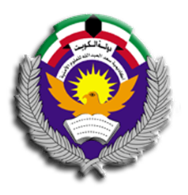 Assistant Professor, Faculty of Law – Police CollegeSaad Al-Abdullah Academy for Security SciencesMinistry of Interior – State of Kuwait.E-mail Address: alpha_law68@hotmail.com	